Titration of Acetic Acid in Vinegar 			Name_____________________Minneapolis Community and Technical College		Section_______NaOH Standardization Vinegar Titration Calculations:  (Refer to picture above)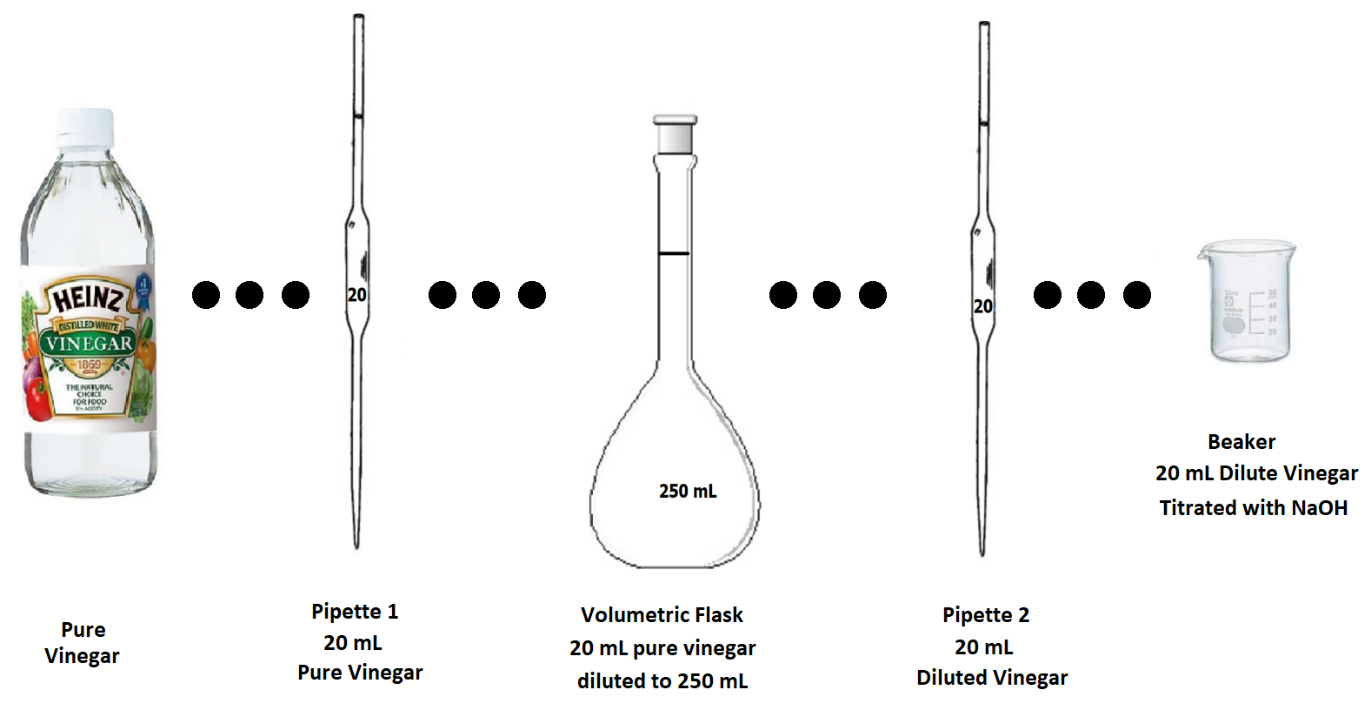 Questions:For each standardization trial determine the following:  molesKHP, molesNaOH, volumeNaOH and concentrationNaOH.  Record your results in the data table with at least 8 decimal digits. Show all calculations below















Determine the average NaOH concentration with at least 8 decimal digits.  Record this value in your data table.
Show all calculations belowUse the average standardized NaOH concentration and vinegar titration measurements to determine the number of moles of acetic acid ( beaker) in both of the  “careful” vinegar titrations.  Show all calculations below.Determine the acetic acid concentration pipette 2.  Show all calculations below.



Determine the acetic acid concentration  in the 250 mL volumetric flask. Show all calculations below. 😊



Determine the UNDILUTED acetic acid concentration  in the 20 mL pipette 1.













Determine the acetic acid concentration in the original store-bought vinegar. Show all calculations below. 😊



Convert the average acetic acid concentration in store-bought vinegar into mass percent. Show all calculations below.

   
       Convert...    Molarity = mol CH3COOH /Lsolution   INTO     Mass % = g CH3COOH   / gsolution    x 100%
       
                                                   (Densityvinegar = 1.005 g/mL) . 

KHP
 Trial 1KHP
 Trial 2KHP 
Trial 3Mass: Beaker                        gramsMass: Beaker + KHP           gramsMass: KHP                             gramsMolar Mass: KHP              g/molMoles: KHP                       molInitial Burette: NaOH          mLFinal   Burette: NaOH      mLVolume:  NaOH             mLMoles: NaOH                      molConcentration: NaOH   M8 decimal digits8 decimal digits8 decimal digitsAverage Concentration: NaOH (mol/L)decimal digitsdecimal digitsdecimal digitsVinegar Trial 1
(Rough)Vinegar Trial 2(Careful)Vinegar Trial 3(Careful)Average Concentration: NaOH(mol/L)Initial Burette: NaOH                                          mLFinal   Burette: NaOH                                          mLVolume:  NaOH                                          mLMoles: NaOH                                                      molMoles: CH3COOH BeakermolPipette 2: Moles CH3COOHmolPipette 2: VolumemLPipette 2: CH3COOH Conc.MVolumetric Flask:
                  Moles CH3COOHmolVolumetric Flask:
                  VolumemLVolumetric Flask:
                       CH3COOH Conc.MPipette 1: Moles CH3COOHmolPipette 1: VolumemLPipette 1: CH3COOH Conc.MCH3COOH Concentration 
VinegarM8 decimal digits8 decimal digitsAverage CH3COOH Concentration in VinegarM(With CORRECT significant figures)(With CORRECT significant figures)